St Mary’s Catholic School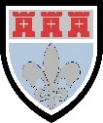 CRITICAL WORKER INFORMATION FOR SCHOOL- YEARS 7-11 PARENTS/CARERSPlease complete this form if you would like your child to attend school at any time in the weeks beginning:Monday 11th January (Year 7-10 Parents and Carers have already completed a form for this week)Monday 18th JanuaryMonday 25th JanuaryMonday 1st February Monday 8th FebruaryThis form should be completed by a parent or carer of a Year 7-11 student who confirms the following information:-I confirm that I am a critical worker in line with government guidance.I understand that given the national lockdown and the very high transmission rates of COVID-19 in the community, if I am able to care for my child safely at home, I should do so, to help support the health and safety of all members of the school community.I understand that if my child attends school during the period above, they will not attend lessons but will instead complete the same online learning as other students at home.I require my child to be at school in light of the above and can confirm the following.NAME OF CRITICAL WORKER PARENT/CARER …………………………………………………….……..CRITICAL WORKER PARENT/CARER OCCUPATION ………………………………………………….….CHILD’s NAME and YEAR GROUP…………………………………………………………………………..…..PLEASE GIVE INFORMATION ABOUT THE LIKELY DAYS YOU WILL NEED YOUR CHILD TO ATTEND SCHOOL EACH WEEK I.E. EVERY DAY, MONDAY AND TUESDAYS ONLY ETC.  PLEASE EMAIL THIS FORM TO THE SCHOOL ADMIN EMAIL ADDRESS BY MONDAY 11TH JANUARY TO SUPPORT US IN OUR PLANNING.SCHOOL WILL ORGANISE SUPERVISION IN SCHOOL BASED ON THOSE WHO EMAIL US A FORM.  THEREFORE, A FORM MUST BE COMPLETED FOR A STUDENT IN YEARS 7 TO 11 TO ATTEND SCHOOL.THANK YOU FOR YOUR EFFORTS AND THE CRUCIAL WORK THAT YOU ARE DOING TO SUPPORT THE NATIONAL EFFORT.